П О С Т А Н О В Л Е Н И Е	В соответствии с Решением Городской Думы Петропавловск-Камчатского городского округа от 31.10.2013 № 145-нд «О наградах и почетных званиях Петропавловск-Камчатского городского округа»,     Постановлением Главы Петропавловск-Камчатского городского округа от 31.10.2013 № 165 «О представительских расходах и расходах, связанных с приобретением подарочной и сувенирной продукции в Городской Думе Петропавловск-Камчатского городского округа»,       ПОСТАНОВЛЯЮ:за добросовестный плодотворный труд, высокий уровень профессионализма, преданность своему делу и в честь профессионального праздника «День социального работника»:Наградить Почетной грамотой Главы Петропавловск-Камчатского городского (в рамке) сотрудников краевого государственного автономного учреждения социальной защиты «Комплексный Центр социального обслуживания населения Петропавловск-Камчатского городского округа»:Объявить Благодарность Главы Петропавловск-Камчатского городского округа (в рамке) сотрудникам краевого государственного автономного учреждения социальной защиты «Комплексный Центр социального обслуживания населения Петропавловск-Камчатского городского округа»:Вручить цветы.ГлаваПетропавловск-Камчатскогогородского округа                                                                           К.Г. Слыщенко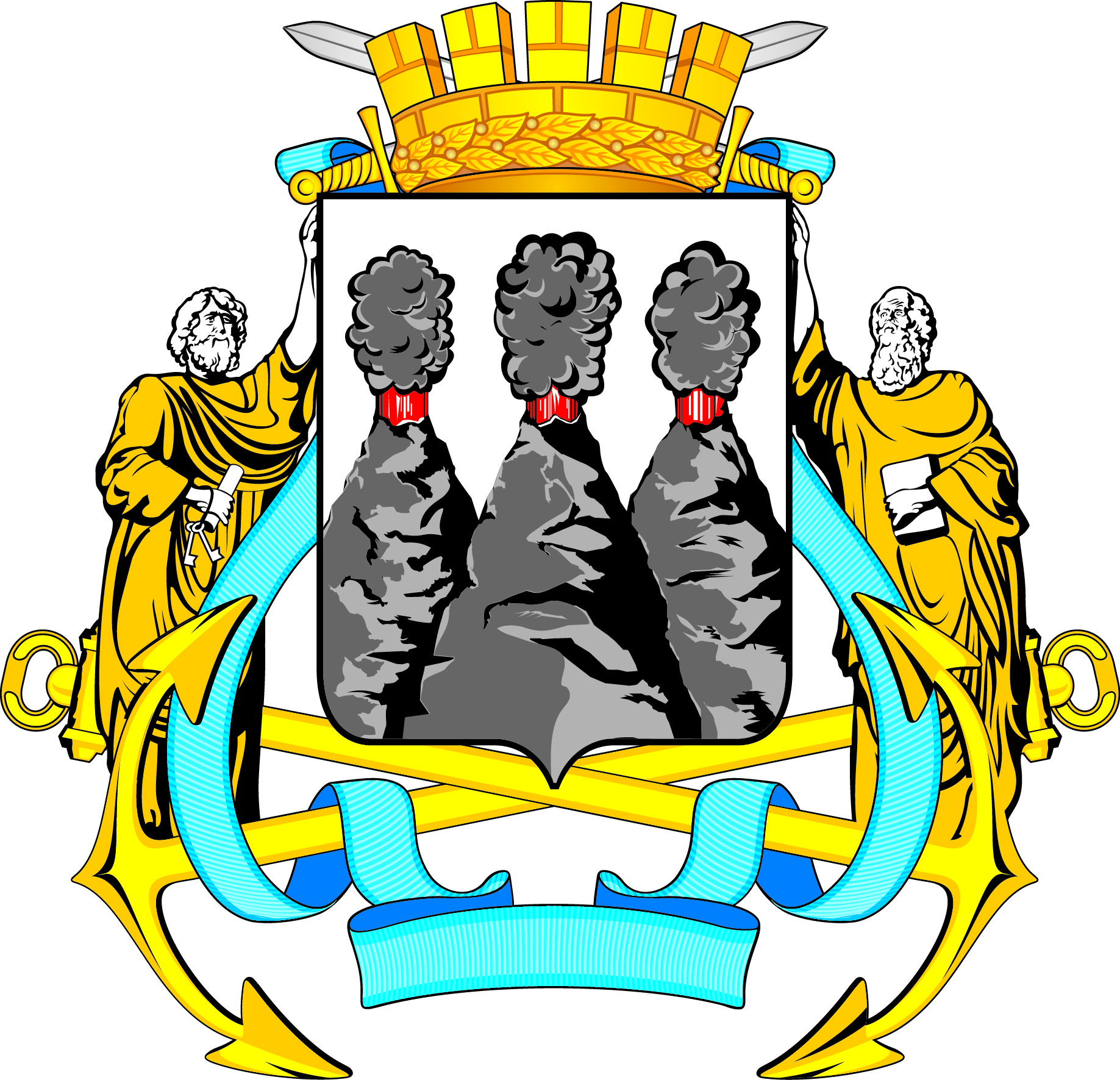 ГЛАВАПЕТРОПАВЛОВСК-КАМЧАТСКОГОГОРОДСКОГО ОКРУГАот  01.06.2016  №  87О награждении сотрудников краевого государственного автономного учреждения социальной защиты «Комплексный Центр социального обслуживания населения Петропавловск-Камчатского городского округа»Дививен Ирину Викторовну- социального работника;Мутовину Светлану Владимировну- социального работника;Пышкину Элеонору Семеновну- социального работника.Беляковой Юлии Алексеевне- специалисту по охране труда;Головачевой Татьяне Владимировне- уборщику служебных помещений;Куц Анне Михайловне- заведующей отделением;Проценко Людмиле Викторовне- заведующей отделением;Хрусталевой Марине Павловне- заместителю главного бухгалтера.